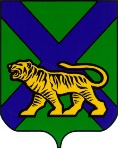 ТЕРРИТОРИАЛЬНАЯ ИЗБИРАТЕЛЬНАЯ КОМИССИЯ
ГОРОДА УССУРИЙСКАРЕШЕНИЕ г. УссурийскОб изменении персональных данных члена участковой избирательной комиссии с правом решающего голоса избирательного участка № 2857 Хачатрян Е.В.В соответствии со статьей 26 Федерального закона «Об основных гарантиях избирательных прав и права на участие в референдуме граждан Российской Федерации», статьей 27 Избирательного кодекса Приморского края и на основании копии документов, представленных членом участковой избирательной комиссии с правом решающего голоса избирательного участка № 2857 Хачатрян Е.В. (свидетельство о расторжении брака II-ВС № 526290 от 08.06.202 года), территориальная избирательная комиссия города УссурийскаРЕШИЛА:Изменить сведения о члене участковой избирательной комиссии с правом решающего голоса избирательного участка № 2857 Хачатрян Елене Владимировне, заменив фамилию Хачатрян на Сагайдак.Направить настоящее решение в участковую избирательную комиссию избирательного участка № 2857 для сведения.Выдать Сагайдак Елене Владимировне удостоверение установленного образца.Разместить настоящее решение на официальном сайте администрации Уссурийского городского округа в разделе «Территориальная избирательная комиссия города Уссурийска» в информационно-телекоммуникационной сети «Интернет».Председатель комиссии                                                                         И.Л. ИзотоваСекретарь комиссии			                                               М.В. Болтенко02.07.2021                            № 9/58